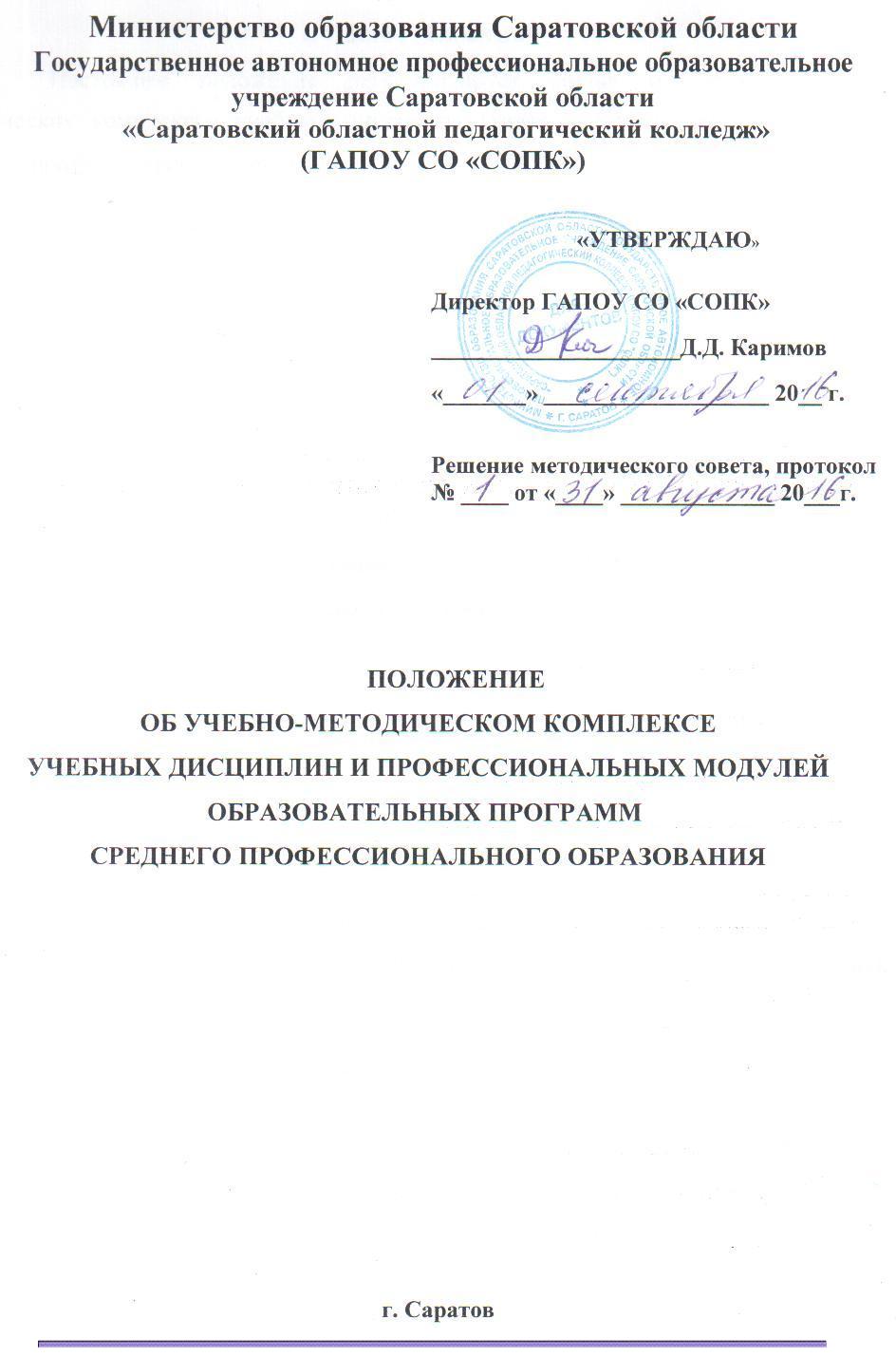 1. Общие положенияНастоящее положение регламентирует состав и структуру учебно-методических комплексов учебных дисциплин (далее – УМК), междисциплинарных курсов и  профессиональных модулей (далее – УД, МДК, ПМ),  требования к содержанию и оформлению в соответствии с ФГОС в государственном автономном профессиональном образовательном учреждении Саратовской области «Саратовский областной педагогический колледж».Настоящее положение разработано в соответствии с требованиями следующих нормативных документов:- Федерального закона от 29.12.2012 г. №273-ФЗ «Об образовании в Российской Федерации»;- Приказа Минобрнауки РФ от 14.06.2013 г. №464 «Об утверждении Порядка организации и осуществления образовательной деятельности по образовательным программам среднего профессионального образования»;- ФГОС СПО;- Приказ Минобрнауки России от 18.04.2013. № 291 «Об утверждении Положения о практике обучающихся, осваивающих основные профессиональные образовательные программы среднего профессионального образования»;- Приказ Министерства образования и науки РФ от 18 августа 2016 г. N 1061 "О внесении изменения в Положение о практике обучающихся, осваивающих основные профессиональные образовательные программы среднего профессионального образования, утвержденное приказом Министерства образования и науки Российской Федерации от 18 апреля 2013 г. N 291"; - Разъяснений по формированию примерных программ учебных дисциплин НПО и СПО на основе ФГОС НПО и СПО (утверждены директором Департамента государственной политики и нормативно-правовогорегулирования в сфере образования Минобрнауки РФ И.М. Реморенко 27 августа 2009 г.);-  Разъяснений по формированию примерных программ профессиональных модулей НПО и СПО на основе Федеральных государственных образовательных стандартов НПО и СПО (утверждены директором Департамента государственной  политики и нормативно-правового регулирования в сфере образования Минобрнауки  РФ И.М. Реморенко 27 августа 2009г.);-  Рекомендации по реализации образовательной программы среднего (полного) общего образования в образовательных учреждениях среднего профессионального образования (письмо Минобрнауки России от 29.05.2007 г. № 03-1180);- Приказа Минобрнауки РФ от 03.06.2011 № 1994 "О внесении изменений в федеральный базисный учебный план и примерные учебные планы для образовательных учреждений Российской Федерации, реализующих программы общего образования, утвержденные Приказом Министерства образования Российской Федерации от 9 марта 2004 г. № 1312"- Устава государственного автономного профессионального образовательного учреждения Саратовской области  «Саратовский областной педагогический колледж».УМК - система нормативной и учебно-методической документации, средств обучения и контроля, дидактических средств обучения по конкретным УД, МДК и ПМ, необходимых и достаточных для качественной организации реализации образовательных программ среднего профессионального образования, согласно учебному плану,  создаваемая  в целях достижения требований  федеральных государственных образовательных стандартов.  УМК являются  основными информационными образовательными ресурсами, обеспечивающими эффективную работу обучающихся по всем видам занятий в соответствии с учебным планом образовательной программы среднего профессионального образования.УМК представляют собой совокупность учебно-методических материалов, определяющих содержание каждой УД, МДК, ПМ соответствующей образовательной программе СПО, а также методики использования учебно-методического обеспечения, необходимого для всех видов аудиторных занятий и организации самостоятельной работы обучающихся. Каждый из разрабатываемых УМК включает  в себя полную совокупность образовательных ресурсов, необходимых для изучения соответствующей УД/ПМ, теоретические материалы, а так же средства контроля знаний и умений.УМК по учебной дисциплине/ профессиональному модулю разрабатываются в соответствующих предметных (цикловых) комиссиях по каждой учебной дисциплине/ профессиональному модулю в целях организации образовательного процесса в соответствии с требованиями ОП  СПО и ФГОС СПО. За качественную разработку УМК, соответствие требованиям ФГОС СПО по направлению подготовки, своевременное обновление и доступность УМК отвечает председатель соответствующей предметной (цикловой) комиссии. Требования Положения являются едиными в образовательной деятельности ГАПОУ СО «СОПК», соблюдаются всеми преподавателями и предметными (цикловыми) комиссиями колледжа.2. Задачи2.1. Подготовка   учебно-методического обеспечения  УД/ПМ.2.2. Систематизация содержания УД/ПМ  с учетом достижений науки, техники и производства, требований работодателей.2.3. Оснащение учебного процесса учебно-методическими, справочными и другими  материалами, способствующими качественной подготовке  специалистов.2.4.  Внедрение инновационных педагогических технологий и активных методов обучения в преподавании УД/ПМ согласно реализуемой технологии обучения на модульно-компетентностной основе.2.5. Правильное планирование и организация самостоятельной работы обучающихся, контроля результатов их обучения.2.6. Разработка фонда оценочных средств образовательных программ среднего профессионального образования по направлениям подготовки.2.7. Создание учебно-методических материалов, необходимых для подготовки  электронных учебников, электронных учебно-методических пособий.2.8.Обеспечение возможности   системного контроля качества учебного процесса.3. Требования к учебно-методическому комплексу дисциплины/
профессионального модуля3.1. Учебно-методический комплекс по учебной дисциплине/ профессиональному модулю - структурированный системный комплекс учебно-методических материалов, обеспечивающий качественное освоение обучающимися (студентами) содержания учебной дисциплины/ профессионального модуля и позволяющий эффективно формировать профессионально значимые компетенции. УМК  предназначен как преподавателям, так и обучающимся (студентам). Он позволяет и тем и другим оптимально организовать свое время и отвечает принципу «прозрачности» образования.3.2. Учебно-методический комплекс ориентирован на:развитие у обучающихся (студентов) общих и профессиональных компетенций, необходимых для успешной профессиональной деятельности;развитие рефлексивного опыта, гражданской позиции, способностей к решению проблем и задач;на формирование индивидуальной и коллективной ответственности за профессиональные действия.	3.3.Программные и учебно-методические материалы, включаемые в УМК, должны отражать современный уровень развития образования, предусматривать логически последовательное изложение учебного материала, использование современных методов и технических средств образовательного процесса, позволяющих обучающимся (студентам) глубоко осваивать изучаемый материал и получать умения и навыки для его использования на практике.	3.4.УМК должны быть представлены в печатном и электронном видах. 4. Структура и содержание учебно-методического комплекса4.1. УМК содержит следующие материалы:титульный лист;лист содержания УМК;нормативная и учебно-методическая документация;учебно-информационные материалы;учебно-методические материалы по УД/ПМ;комплект материалов фонда оценочных средств; методический комплект для организации внеаудиторной самостоятельной работы;методический комплект по курсовому и дипломному проектированию;программу государственной итоговой аттестации.Примерное содержание УМК учебной дисциплины (ПРИЛОЖЕНИЕ 1).Примерное содержание УМК профессионального модуля (ПРИЛОЖЕНИЕ 2).4.1.1. Титульный лист включает в себя: наименование учебной дисциплины / профессионального модуля, по которой был составлен УМК; код и наименование специальности /профессии по ФГОС СПО,Ф.И.О. составителя (составителей) УМК; год составления УМК;отметка о рассмотрении УМК на заседании соответствующей предметной (цикловой) комиссии и утверждении заместителем директора по учебной работе.4.1.2.В листе содержания УМК приводится список основных документов и учебно-методических материалов, входящих в состав УМК.4.1.3.Нормативная и учебно-методическая документация:Федеральный государственный образовательный стандарт СПО (выписка изстандарта, содержащая требования к уровню освоения умений, знаний, практического опыта, профессиональных и общих компетенций обучающегося по дисциплине/профессиональному модулю);- рабочая программа учебной дисциплины/профессионального модуля – базовый методический документ, регламентирующий содержание и структуру дисциплины/ модуля, ее место и значение в системе подготовки рабочего/специалиста данного профиля, составляющий основу УМК. Это основной рабочий документ преподавателя, определяющий содержание, объем и порядок изучения учебной дисциплины/ профессионального модуля, а также формы (виды) контроля образовательных результатов. Программа дисциплины /модуля оформляется в соответствии с разработанным макетом.- перспективно-тематический (календарно-тематический) план УД/ПМ – является обязательным документом, способствующим организации учебного процесса по дисциплине/профессиональному модулю, обеспечивающим методически правильное планирование выполнения учебной программы в строгой последовательности и увязке со смежными дисциплинами.4.1.4.Учебно-информационные материалы (перечень):- учебники;- учебные пособия;- поурочные планы;- инструкционно-технологические карты;- электронные ресурсы,  интернет-ресурсы;- литература, словари;- аудио и видеозаписи и др.4.1.5. Учебно-методические материалы по УД/ПМ:- учебные и учебно-методические пособия для обучающихся (студентов) (в т.ч. электронные) как по всей учебной дисциплине/ профессиональному модулю, так и по отдельным разделам, темам;- дидактические средства организации учебных занятий: карточки-задания, кроссворды, наглядные средства, сборники заданий, задач, примеров, упражнений и другой материал, используемый преподавателем на занятии;- методические рекомендации по организации практических, лабораторных и семинарских занятий с перечнем практических, лабораторных и семинарских занятий по учебной дисциплине /профессиональному модулю, а также средства и методы обучения обучающихся (студентов), рекомендации по организации учебной деятельности, указания по оформлению практических и лабораторных работ (в т.ч. электронные);- конспекты лекций (опорные конспекты);
- сборники заданий для освоения, закрепления, отработки умений (учебная и производственная практика);
- дневник практики;
- методические рекомендации по содержанию и оформлению отчета по практике;- методические указания и контрольные задания для студентов заочной формы обучения;- планы и сценарии открытых уроков;- презентационные материалы.4.1.6.Комплект материалов фонда оценочных средств (далее – ФОС). ФОС входит как составная  часть  в состав УМК учебной дисциплины/профессионального модуля.Контрольно-оценочные средства по учебной дисциплине/ профессиональному модулю представляют собой фонд контрольных заданий текущего контроля и промежуточной аттестации, а также описаний форм и процедур, предназначенных для определения качества освоения обучающимся (студентами) учебного материала. Комплекты  контрольно-оценочных средств по дисциплине/модулю для проведения текущего контроля знаний и промежуточной аттестации оформляются согласно утвержденному макету.  4.1.7.Методический комплект для организации внеаудиторной самостоятельной работы:методические указания для обучающихся (студентов) по внеаудиторной самостоятельной работе включают в себя перечень тем для самостоятельного изучения обучающимися (студентами) с указанием объема времени, перечень форм и методов контроля самостоятельной работы обучающихся (студентов), указания и рекомендации по подготовке рефератов и контрольных работ,  программы самостоятельной работы обучающихся; раздаточный материал для освоения УД/ПМ, перечень необходимой литературы.4.1.8. Методический комплект по курсовому и дипломному проектированию:- методические рекомендации  по выполнению курсовых проектов (работ) и  выпускных квалификационных работ, согласно ФГОС;- тематика курсовых проектов (работ) и выпускных квалификационных работ;- перечень литературы, рекомендуемой к использованию при выполнении  выпускных квалификационных работ;- образцы  курсовых проектов (работ) и выпускных квалификационных работ.4.1.9. Программа ГИА.5. Требования к  разработке  учебно-методического комплекса  на основе  ФГОС  и модульно-компетентностного подхода5.1.УМК разрабатываются на модульно-компетентностной основе с учетом современного уровня развития педагогических технологий, перспектив развития сферы производства и запросов работодателей.5.2. Приоритетным направлением в формировании УМК является методическое обеспечение эффективной практической и самостоятельной работы (СР) обучающихся. УМК   ориентирован,  прежде всего,  на овладение навыками проектной и исследовательской  деятельности обучающихся,  формирование  общих и профессиональных компетенций студентов.5.3. УМК УД и ПМ  разрабатывается преподавателем, реализующим данные  программы обучения.  При этом структурные элементы, включаемые в УМК, должны отражать современный уровень развития науки, предусматривать логическую последовательность в изложении учебного материала и использование современных методов и технических средств интенсификации учебного процесса, обеспечивать приобретение обучающимися опыта профессиональной деятельности в  образовательном процессе.5.4. Конкретная структура УМК  определяется спецификой УД и ПМ и зависит от  дидактических целей и содержания УД, ПМ,  материально-технического обеспечения  учебного процесса, индивидуальных особенностей обучающихся.6. Дидактические требования к УМК6.1. УМК должны отвечать стандартным дидактическим требованиям, предъявляемым к традиционным учебным изданиям:6.1.1.Требование научности – предполагает формирование у обучающихся научного мировоззрения на основе правильных представлений об общих и специальных методах научного познания;6.1.2.Требование доступности – предполагает определение степени теоретической сложности и глубины изучения учебного материала сообразно возрастным и индивидуальным особенностям обучающихся;6.1.3.Требование проблемности – предполагает возрастание мыслительной активности в процессе учебной проблемной ситуации;6.1.4.Требование наглядности – предполагает необходимость учета чувственного восприятия изучаемых объектов, их макетов или моделей и их личное наблюдение обучающимся;6.1.5.Требование обеспечения сознательности обучения – предполагает обеспечение самостоятельных действий обучающихся по извлечению учебной информации при четком понимании конечных целей и задач учебной деятельности;6.1.6.Требование систематичности и последовательности обучения – означает обеспечение последовательного усвоения обучающимися определенной системы знаний в изучаемой предметной области;6.1.7.Требование прочности усвоения знаний – предполагает глубокое осмысление учебного материала и его рассредоточенное запоминание;6.1.8.Требование единства образовательных, развивающих и воспитательных технологий.7. Методические требования к УМК7.1.Усвоение учебного курса во многом зависит от композиционной структуры текста учебного материала  и его объема. Для максимального обеспечения понимания и усвоения учебного материала необходимо выполнить следующие работы:- провести четкую и более глубокую структуризацию текста, дробление учебного материала на небольшие, легко воспринимаемые порции информации;- активнее применять интересные и точные заголовки;- шире использовать примеры, так как с их помощью можно приблизить объясняемое (предмет, явление, процесс) к обучающимся.Повышению степени умственной активности обучающихся способствует использование форм наглядности, которые не только дополняют словесную информацию, но и сами выступают носителями информации. 7.2.По содержанию и характеру изображаемого, наглядные средства делятся на три группы:- изобразительная наглядность (репродукции картин, рисунки, видеофрагменты);- условно-графическая наглядность (таблицы, схемы, блок-схемы, диаграммы, графики, карты и пр.);- предметная наглядность (музейные экспонаты, макеты, модели).Обучающийся, читая текст и видя обозначаемый в нем предмет, явление в форме иллюстрации, усваивает этот фрагмент текста быстрее и лучше запоминает содержание. 7.3.Контроль знаний обучающихся – неотъемлемая часть обучения, оценки качества образования. Тестирование как одна из форм аттестации представляет собой процедуру, позволяющую объективно установить уровень учебных достижений обучающихся: теоретических знаний, интеллектуальных умений, практических навыков. Тесты включают в себя вопросы, содержащиеся в программе дисциплины. При составлении тестовых заданий необходимо придерживаться следующих правил:в задании должна быть ясно выражена только одна мысль;тест должен представлять важную часть пройденной темы;задание по трудности должно быть доступно студенту, а по содержанию – соответствовать критериям будущей профессиональной деятельности студента или потребностям обучения по другим дисциплинам;при формулировании тестовых заданий и ответов к ним следует исключать намеки и подсказки к правильным ответам;задания в тесте следует располагать в порядке постепенного возрастания трудности, что способствует снижению эмоционального стресса в процессе тестирования.8. Технические требования к УМК8.1 Требования к оформлению текстов:Текст набирается в формате MSWord.Стандартная страница текста – страница формата А4, имеющая параметры.Левое поле – 2 см;Правое поле –1 см;Верхнее поле –2  см;Нижнее –2см;Междустрочный интервал – полуторный;Шрифт Times New Roman;Кегль – 13-14;Режим «выравнивания по ширине».При подготовке doc-файла необходимо страницы готовить только с использованием стилей. Каждая страница должна содержать минимальное количество стилей. Рекомендуется  использовать следующие стили: Обычный, Заголовок1, Заголовок2, Заголовок3 и т.д.Особое внимание следует обратить на подготовку графического материала. Графические элементы делят текст на смысловые куски, повышают зрительский интерес. Наибольшее применение нашли два формата графических файлов: GIF и JPEG. Все графические файлы должны быть внедрены в doc-файл, для этого используется пункты меню MSWord: «Вставить» → «Объект», или «Вставить» → «Рисунок» → «Из файла». Во всех случаях, в том числе и при использовании графических редакторов, необходимо принять меры по минимизации объема графического файла.8.2.При написании курса лекций следует помнить о следующих общих требованиях к учебному тексту, а именно:- употребление синтаксических конструкций, свойственных языку научных и технических документов (следует избегать сложных грамматических оборотов);- применение стандартизованной терминологии (следует избегать непривычных терминов и символов или разъяснять их при первом упоминании в тексте);- снабжение сложных смысловых мест и понятий примерами в форме интерпретации или иллюстрации.- проблемные ситуации, требующие профессионального решения, должны быть снабжены конкретными примерами, построенными на современном материале с необходимыми пояснениями.8.3.Все листы УМК должны быть пронумерованы: номер 1 присваивается титульному листу; номера листов ставятся в правом нижнем углу; нумерация листов должна совпадать с нумерацией, указанной в оглавлении.9. Порядок рассмотрения и утверждения УМК к использованию9.1.Настоящее положение определяет порядок оформления и предоставления УМК для использования в учебном процессе. УМК рассматривается на заседании предметной (цикловой) комиссии, утверждается методическим советом колледжа. 9.2 УМК разрабатывается преподавателем (коллективом преподавателей) методической  комиссии, обеспечивающей преподавание дисциплины/ профессионального модуля в соответствии с рабочим учебным планом по направлению подготовки.Разработка учебно-методических комплексов является основным видом учебно-методической работы преподавателей. 9.3.Подготовка УМК и обеспечение его составных компонентов включается в индивидуальный план учебно-методической работы преподавателя.9.4.Учебно-методические комплексы готовятся для использования на различных носителях информации (книжная продукция, CD-ROM, и др.). 9.5.На базе подготовленных УМК разрабатываются сетевые электронные учебные курсы, которые размещаются на учебном сервере. 10. Хранение и использование УМК10.1. УМК систематизируются, накапливаются и хранятся в комплекте со всеми документами ОП СПО, в рамках которой ведется преподавание данной дисциплины/ профессионального модуля.10.2. Для каждой учебной дисциплины/ профессионального модуля формируется отдельная папка — накопитель. 10.3.Основными пользователями УМК являются преподавательский состав, обучающиеся (студенты) всех форм обучения.ПРИЛОЖЕНИЕ 1Содержание УМК учебной дисциплины (примерное)Нормативный компонент:- извлечение из ФГОС СПО - требования к обязательному уровню подготовки выпускника по соответствующей дисциплине (для общеобразовательных дисциплин – из федерального государственного стандарта среднего (полного) общего образования);- примерная программа учебной дисциплины;- рабочая программа учебной дисциплины;- паспорт кабинета, либоратории;-  календарно-тематический (перспективно-тематический) план;Общеметодический компонент:- методические рекомендации для проведения практических (лабораторных) занятий; -методические рекомендации по организации самостоятельной работы студента;-  методические рекомендации для проведения семинаров (при наличии  в учебном плане);- методические рекомендации по написанию курсовой работы по дисциплине (МДК) (при наличии в учебном плане);Методический компонент «Контроль»:Комплект ФОС по учебной дисциплине, включающий в себя:- ФОС для текущего контроля;- ФОС для промежуточной аттестации.ПРИЛОЖЕНИЕ 2Содержание УМК профессионального модуля (примерное)Нормативный компонент:-         извлечение из ФГОС НПО и СПО -  требования к обязательному уровню подготовки;-         примерная программа профессионального модуля;-         рабочая программа профессионального модуля;-         календарно-тематические (перспективно-тематические) планы по МДК;Общеметодический компонент:- методические рекомендации для проведения практических (лабораторных) занятий; -методические рекомендации по организации самостоятельной работы студента;-  методические рекомендации для проведения семинаров (при наличии  в учебном плане);- методические рекомендации по написанию курсовой работы по МДК (при наличии в учебном плане);-  методические рекомендации по организации учебной и произведственной практики по модулю.Методический компонент «Контроль»:Комплект ФОС по ПМ, включающий в себя:- ФОС для текущего контроля по МДК;- ФОС для промежуточной аттестации по МДК, модулю;-  ФОС для промежуточной аттестации по практике;- ФОС для итоговой аттестации по практике.